المملـكـة العربــية السعوديــة                                                                                                                                      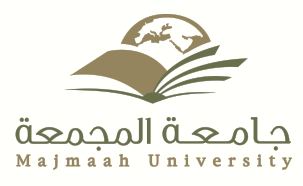        وزارة التعليـم العالي        جامعة المجمعة    كليـة التربيـة بالزلفي   (قسم اللغة العربية)(لجنة النشاط  الطلابي )(التقرير السادس ) برنامج (نادي القراء)تحت إشراف رئيس القسم د/ فهد الملحم ،ومنسقة القسم د/ عبير عبدالصادق،  قامت طالبات قسم اللغة العربية بتفعيل برنامج (نادي القراء ) وذلك يوم الأربعاء الموافق 5/1/1436هـ  من خلال معرض اشتمل على الأركان التالية :1/ ركن فضل القرآن الكريم .2/ ركن لماذا نقرأ؟ .3/  ركن مكتبتي .مرفق صور توضح تفاصيل هذا اليوم .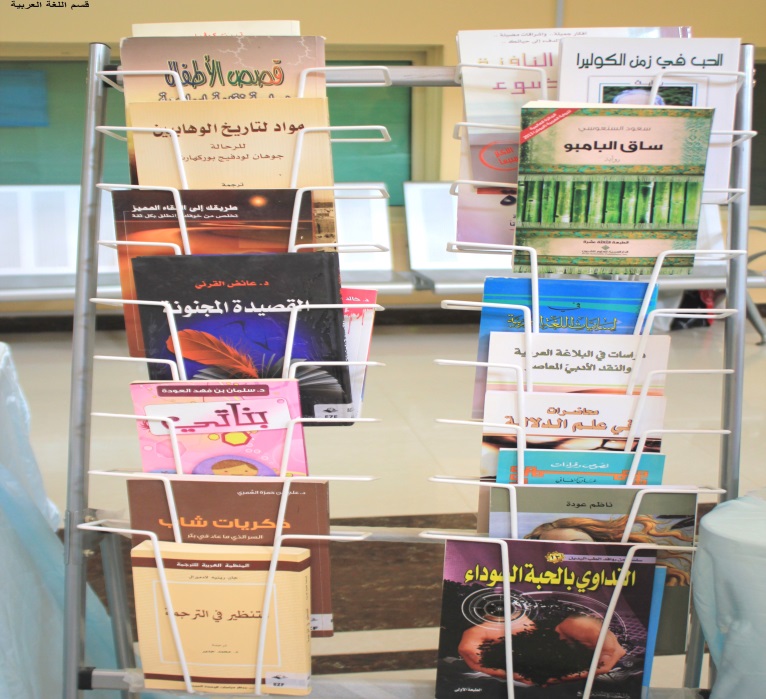 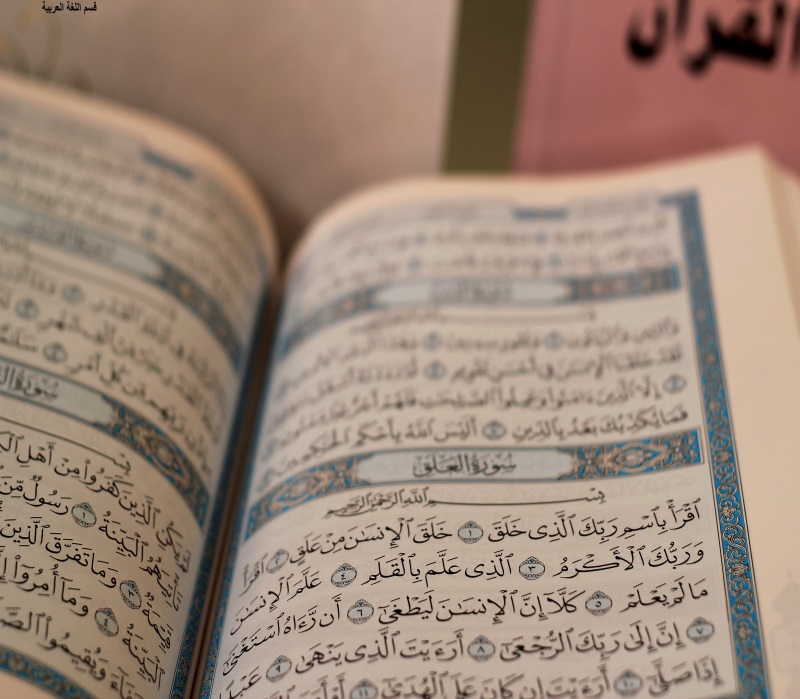 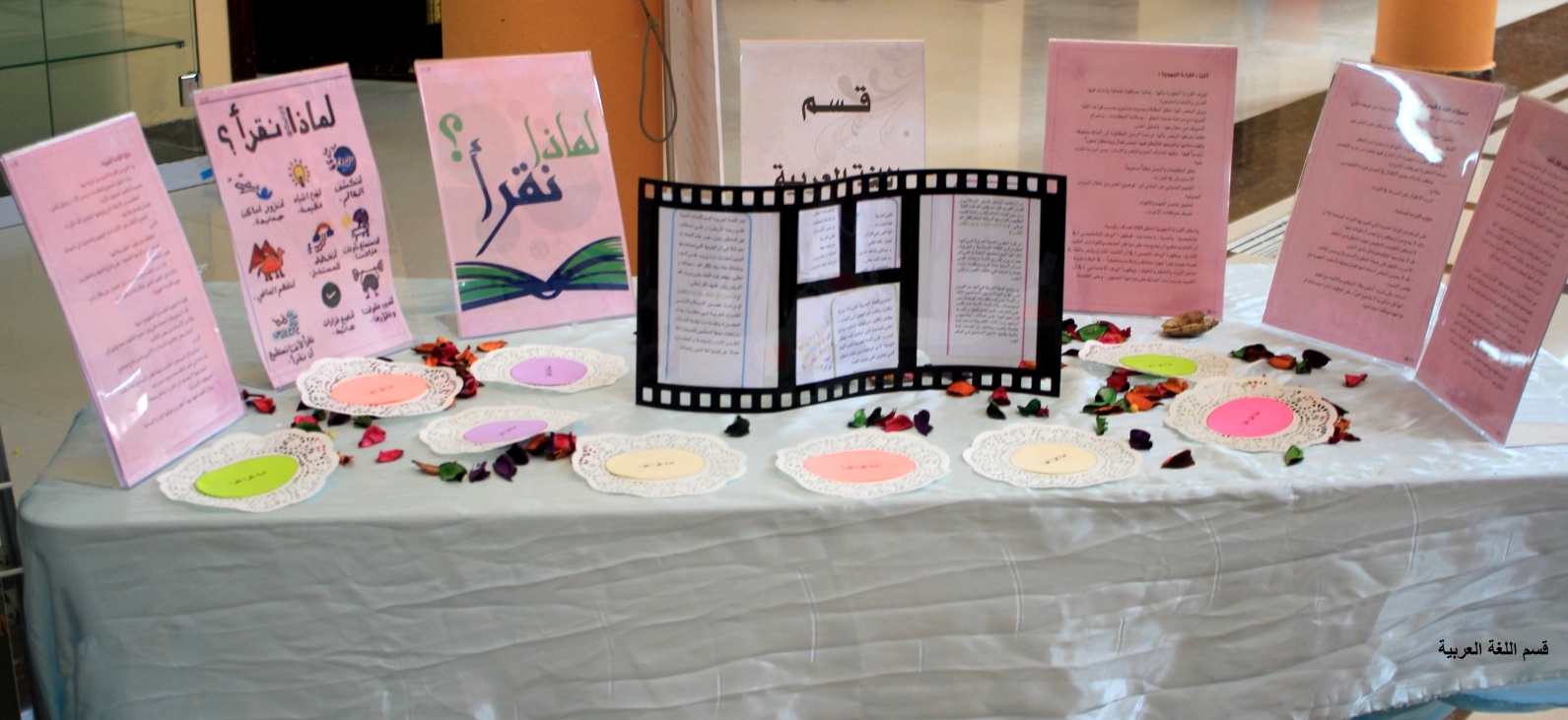 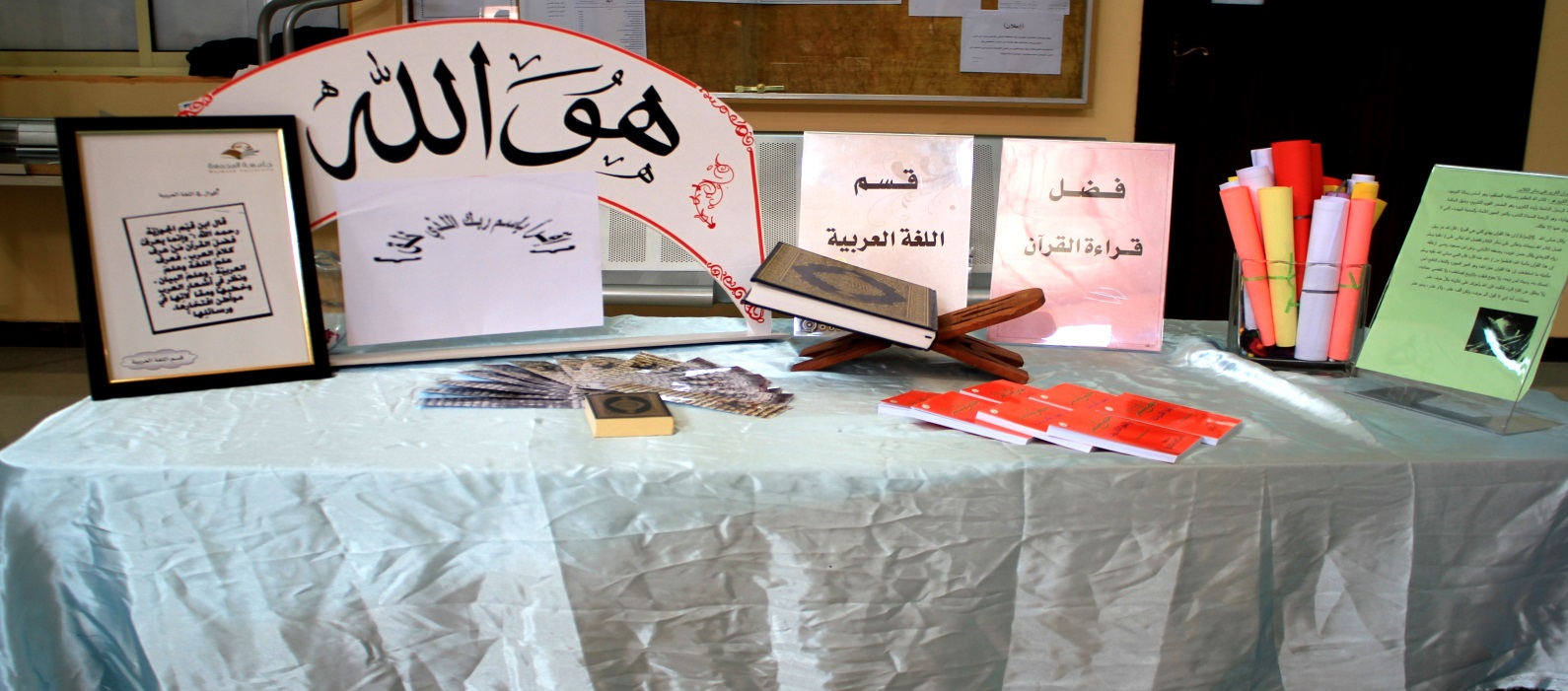 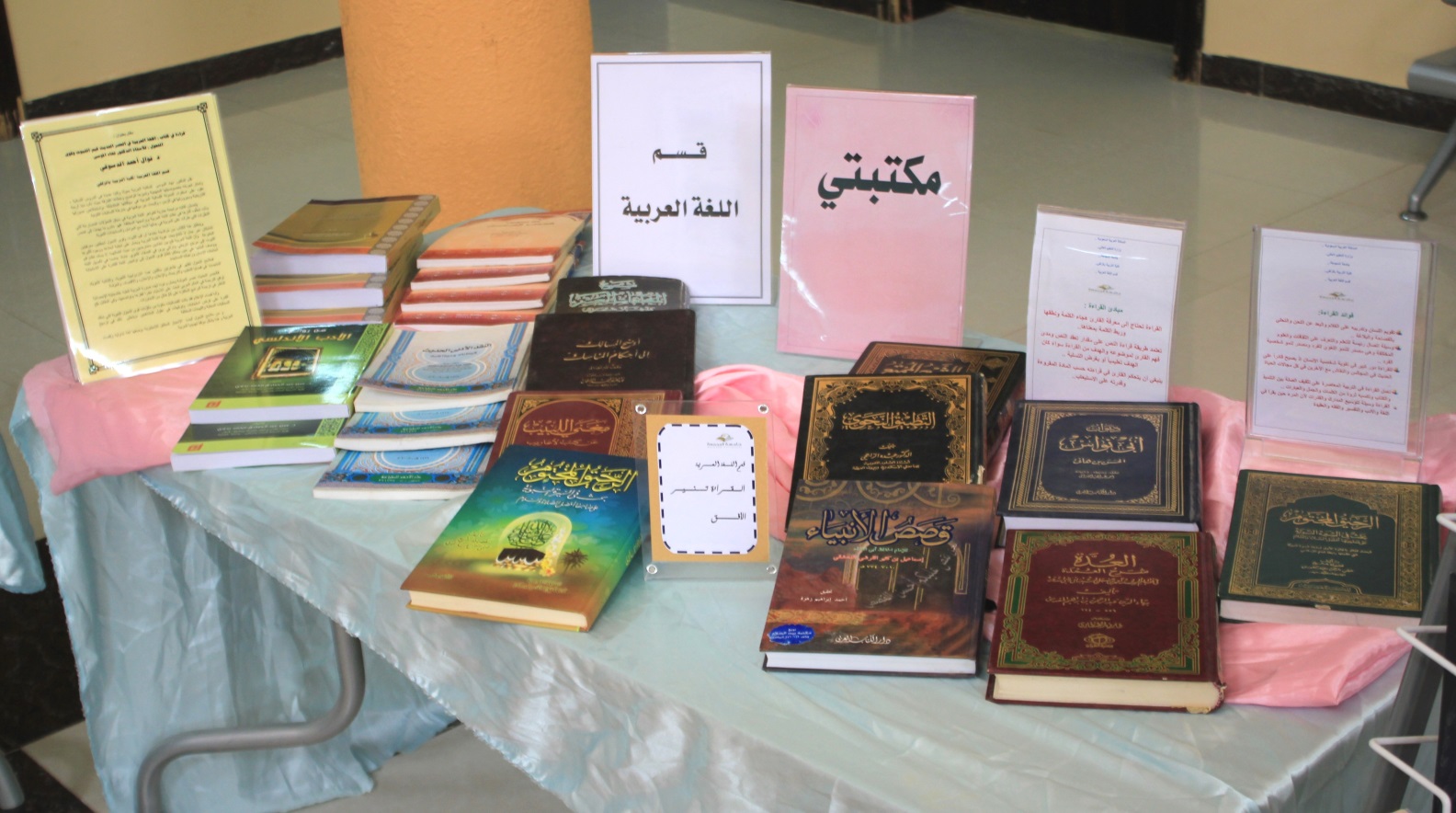 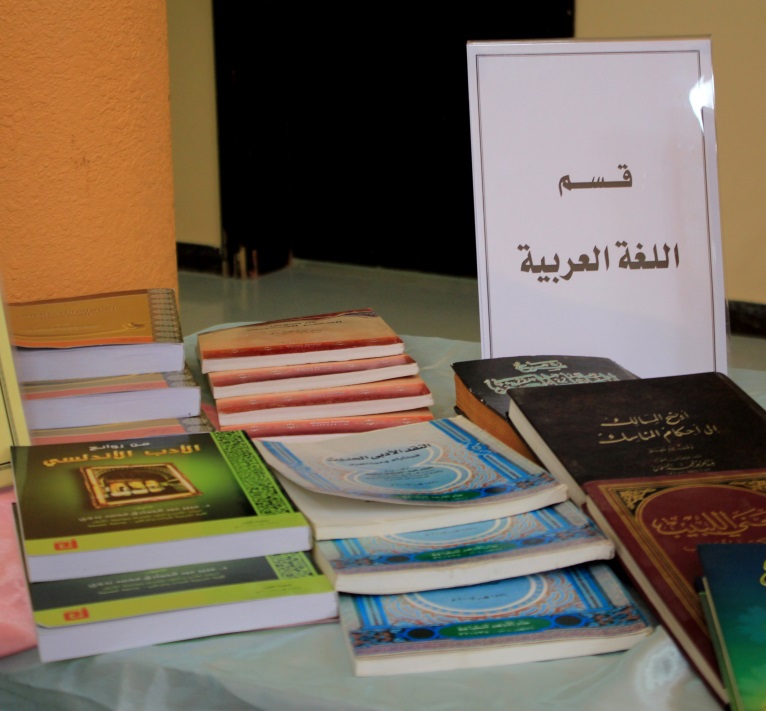 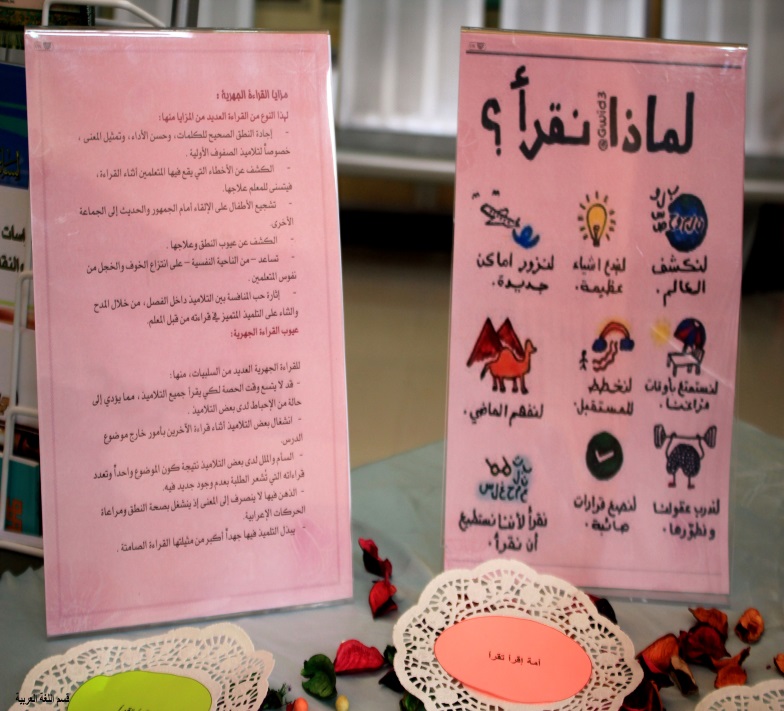                     منسقة القسم :   د. عبير عبدالصادق                                                                          رئيس القسم : د. فهد الملحملجنة النشاط الطلابي : د. داليا عبدالباقي، أ/مي السكران ،أ/سمية الطيار .المملـكـة العربــية السعوديــة                                                                                                                                             وزارة التعليـم العالي        جامعة المجمعة    كليـة التربيـة بالزلفي   (قسم اللغة العربية)أسماء الطالبات المشاركات في برنامج (نادي القراء):أحلام الرخيمي.                                                   8. رزان المهنا .بشرى النافع .                                                        9. ابتهال الفرهود.رهام القشعمي .                                                    10. غادة الحمدان .سارة الفهيد.                                                   11. نوال عايض المطيري .نوف المسعر .                                                  12.  أسماء الحبردي .خلود العتيبي .                                                13. أروى السويكت .هلا الحميدي.                               14.حصة  علي الملحم.                          15. أريج عبيد المطيري                                                    16.نجلاء سعد المطيري                                     17.  رحاب المسعود